حــروف تـتـصـل بـمـا قـبـلـهـا ومـا بـعـدهـا حـرفمثالحـرفمثالحـرفمثالـمـحَـمَـدُـطـبَـطَـلُـغـبَـغْـلُـبـسَـبَـحَـجـحَـجَـرُـظـنَـظَـرَـلـخَـلَـطَـشـنَـشَـرَحروف تتصل بما قبلهامثالـنـهِـنْـدُـضـعَـضَـلُحروف تتصل بما قبلهامثالـصـبَـصَـلُـعـحسَـعَـلَــديَـدُهـفـحَـفَـرَـكـشَـكَـرَــذبَـذْرُـسـمَـسَـحَـخـصَـخْـرُــرصَـرَفَـقـحَـقْـلُـيـصَـيْـدُــزيَـزَنُـتـقَـتَـلَـهـفَـهِـمَــويَـوْمُـحـسَـحَـبَـثـنَـثَــرَــأسَـألَ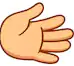 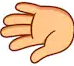 